IB DP Geography – Comparing the vital statistics – Ryanair v’s EasyJet in 2019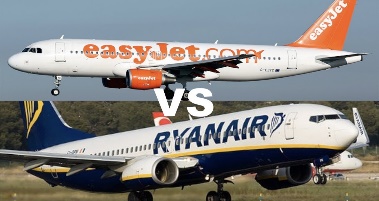 RyanairEasyJetIn 2019 EasyJet reported an operating income of £427 million on £6.385 billion of revenue, whilst in 2019 Ryanair reported an operating income of €948 million on €7.697 billion of revenue.  Explain the obvious disparities in these figures using the knowledge you have gained from this unit of work so far.Number of basesNumber of airportsNumber of routesNumber of aircraftNumber of staffLoad factor %Number of pilots Number of passengers Number of flights flownTotal KM flownAverage Fare*CO2 emissions g per passenger KM*